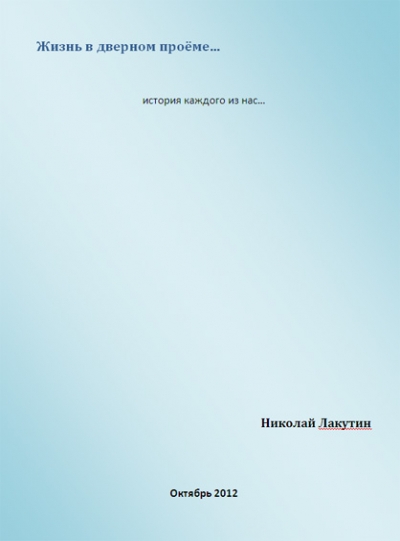 Старый провинциальный городок-деревушка. Лес, речушка, домики, всё как везде. Весенние воды почти сошли, и народ начал смело снимать с себя шапки и пуховики. Туманное утро, дым из печных труб, остаток лёгкого ночного морозца, город пробуждается. Зажигаются маленькие окна просевших домов, начинают играть занавески, появляются заспанные лица аборигенов. И всё чаще и громче слышны подобные диалоги:- «Здорово, Митрич, как оно?»- «Ааааа….. ничего, нормально….»  Жизнь здесь размеренная, тихая, спокойная.… Нет ни вредных производств, ни коррупционных фирм, словом бизнес здесь не проходил, здесь ещё живут старые дедовские уклады и вечные ценности.   Работать ездят кто в город, кто на ферме трудится, кто-то живёт присылаемыми из города родителями и детьми средствами. Но бедных нет, всего хватает. Огороды, поля, свой урожай, только хлеб, да к чаю чего купить, а остальное есть. А что касаемо одежды, техники, инструментов, словом, различного инвентаря, так это всё продаётся в соседнем городе, там жизнь бьёт ключом, и деньги там живут, и дела вертятся, мало-помалу. Но жить там не хочется, суетно там, диковато как-то. Жить лучше здесь. А работать там можно, ничего, много наших, из других районов люди приезжают, городские конечно народ понаглей, но общий язык находить пока получается.   Мне скоро девятнадцать, подумываю построить домик к тридцати, обзавестись семьёй, детьми, ну а пока нужно заработать на всё это. Больших денег в нашей округе не заработаешь, впрочем, большие они и ни к чему, земля – «даром», лес кругом, сруб всегда оттесать можно.  На фундамент, да на крышу наскрести, а внутри потихоньку облагородим.   Скоро приедет с Новосибирска Маришка моя, на летные каникулы, год она отучилась, ещё четыре, ну вот к тому моменту надо будет уже чего-то сообразить. Папка с дядькой подмогнут, небось,  не бросят. Там устроим жизнь как положено. Дело своё открыть хочу, но не так-то это просто. Перенять что-то из города сюда, так спрос как обеспечить, надо что-то думать своё, такое чего нет, народ сам сюда потянется, и по ходу дел городок мой краше станет, да развитей.   Отец с матерью мысль поддержали, стали думать, что к чему, как сыну жизнь устроить правильно.***В одиннадцать утра разлаялась собака во дворе.- «Кто там ломится?»- «Антоха, выходи, там какие-то люди приехали из города, через час в клубе всех собирают, новость для нас у них имеется».  В клубе собралось много местных парней, девушек, родители многие пришли. За столом сидели три мужчины и одна женщина из центра, важные такие. Обозначили начало и пояснили:- «Сегодня по всей местности в округе собирают молодых парней и девушек для участия в международном конкурсе талантов. Сформирован ряд тестовых заданий, задач на внимательность, на воображение, на скорость, на восприятие. Лучшим будет открыта дорога в престижный вуз Москвы на экспериментальный факультет, это инициатива ряда европейских государств. По окончанию двух лет обучения Вы будете обязаны отработать четыре года в одном из предоставленных европейских государств, дальше контракт можно будет продлить по желанию».- «Зачем нам это?» - крикнул Семён с соседней улицы.- «Затем, что у Вас будет постоянный заработок, в разы превышающий средний уровень зарплаты по нашей стране. Более того, там вам деньги почти не понадобятся, Вы будете на полном государственном обеспечении, а то, что будете зарабатывать, можно присылать сюда, родным и близким, можно откладывать, и по истечению срока контракта, вы накопите достойную сумму, которой хватит не только на покупку дома, но и на многие годы жизни».   Мы большинство ребят оставили свои данные, взяли контакты приёмной комиссии и список документов необходимый для выхода на тест.   В нашей округе до вечера не стихали споры, народ бурно обсуждал приезд представителей из центра. У меня мелькнула мысль, что в аккурат, по истечению моего контракта, если всё хорошо сложится, я приеду и построю домик для нас с Маришкой, и заживём мы с ней по-людски.    Родители две недели пытались меня отговорить от этой затеи, мол, там всё туманно и подозрительно, вот так сразу обещают золотые горы всем кому не лень, что придумаем мы своё дело, о котором я мечтал, и устроим жизнь в достатке без чьей либо помощи. Но я уже не хотел думать о своём деле, я уже видел, как работаю в Англии или в Германии, как приезжаю домой с чемоданом денег, как все мной гордятся. Я за эти последние две недели уже полностью спланировал свой двухэтажный коттедж, представил каждую комнату, каждый уголок, каждую ступеньку и каждый порожек своего нового рубленого особняка. И вот когда приблизилась дата поездки в центр на сдачу теста, отец остановил меня в дверном проёме выходной двери, я уже было взялся за ручку, и толкнул дверь наружу, но он окликнул:- «Сынок, подумай ещё раз хорошенько, в том, что ты пройдешь, этот тест мы с матерью не сомневаемся, ты всегда был очень смышлёным парнем, но мы не уверены что ты, потом вообще вернёшься в наш посёлок, на нашу малую родину. Мы с матерью не хотели бы видеть тебя рвущимся за деньгой, ломающим своё здоровье во благо других стран, и вполне вероятно, во вред нашей стране. Ты сейчас сделаешь шаг вперёд, но назад потом будет очень сложно возвратиться. Там ты никому не нужен, там ни кто тебя не ждёт, ты нужен здесь, нужен нам, нужен Маришке, нужен своей стране, в конце концов, подумай сынок, держать тебя я не стану, но будь осторожен на чужбине, если вдруг решишься… ».Я закрыл дверь, сел на порог дверного проёма и подумал о том, как могут развиваться события, если я останусь здесь, дома. Как они могли бы развиваться, если я сделаю то, на что решился. Я то и дело взглядывал в глаза, то матери, то отцу, они стояли здесь же рядом, молча, смотрели на меня. Конечно, я привык к этой спокойной жизни, к своему дому, к своему краю. Но ведь рано или поздно мы все делаем жизненно важный выбор, выбор который можно сделать лишь однажды в жизни, именно в тот момент, когда судьба даёт нам шанс, и если мы этот шанс не используем, то второго раза может уже и не быть. И вот я сейчас сижу в дверном проёме, под гнётом родительских взглядов и пытаюсь понять, что это шанс? Или же это …. А что это может ещё быть? Хм…… я не знаю что делать, но выбор нужно делать срочно, сейчас¸ потому как через уже семь минут отходит автобус в цент, через час начнётся тестирование, через семь минут у меня выбора уже не будет, а всё же, как приятно, когда он есть. - «Пап, мам, я гляну там, что к чему, посмотрю что за вопросы, что там за люди, давай не будем делать пока никаких выводов, поглядим…»Я в очередной раз взялся за ручку двери, оттолкнул её, и, выходя, подмигнул отцу: - «Поглядим!» - и закрыл за собой дверь.***  Какие-то странные тесты, думал я параллельно тому, как ставил галочки в нужных, как мне кажется, квадратиках. Во-первых, впечатляет количество вопросов, триста пятьдесят вопросов вынесенные на пятнадцати листах формата А4. Даётся на всё про всё шесть часов, которые пролетают как пятнадцать минут. Во-вторых, среди банальных вопросов связанных с возрастом, полом, политическими взглядами встречаются и вопросы иного характера. Ну, вот цитирую двести шестнадцатый вопрос: «На какую ветку ели сядет первая перелётная птица, ведущая за собой косяк?» - форма ответа – свободная, то есть отвечаешь без вариантов так, как считаешь нужным. Ну и что тут написать? Что в тесте неадекватные вопросы? Или всё-таки попробовать ответить на этот бред.  Остаток дня я провёл в смешанном чувстве. Присутствовала некая опустошённость, невозможность толком сконцентрироваться на кокой-то мысли. Родители встретили меня, как ни в чём не бывало и жизнь пошла своим чередом. О результатах тестов пообещали оповестить звонком в течение двух недель тем, кто их успешно сдаст, остальным звонков не поступит. Я занимался хозяйством, помогал по дому, немного хранил надежду о поступлении решающего звонка и не знал, как жить дальше, к чему стремиться, так как мои прежние планы уже не разжигали во мне искру. После того самого теста всё как-то стало по-другому, как будто изменилось сознание, я стал более хмурым, задумчивым, молчаливым. Прошло две недели, звонка нет. Прошло три недели – ничего. Через полгода почти забыл об этой истории, моя Маришка провела в нашей деревне лето и снова отправилась на учёбу. Я отпраздновал своё двадцатилетие, и наконец, занялся делами. Помыкался по городским работам, попробовал себя в качестве грузчика, рабочего. Будущий тесть пристроил меня к знакомым в фирму по продаже продуктов быстрого приготовления, полуфабрикатов.   Не самая сладкая работёнка в мире, но ничего, оклад стабильный, да и премию два раза уже выплачивали за четыре месяца работы. Ну, к лету, чувствую, будет мне новый фундамент. Отметили в кругу семьи Новый год, впереди было семь дней отдыха, настроение отличное, на столах накрыто, друзья – подруги развесёлые, жизнь понеслась…Звонок.«Странно, ограничен доступ, номер скрыт, первое января девять часов утра. Очень странно» – метнулась мысль в голове, поднимаю трубку:- «Алло?»- «Здравствуйте, Антон Сергеевич…. Вы ещё не передумали заработать полтора два миллиона долларов за четыре года?». ***  Как я соскучился по нашей морозной зиме, по Сибири, по своей малой родине.… Вот это зима так зима.  Я не был здесь шесть лет. Дорогие германские сапоги, французский тулуп из овчины, походные ватные штаны и аккуратная строгая шапка от Британских Кутюрье. А здесь всё по-старому. Всё те же холмы, всё тот же дымок из труб, всё так же доносятся ранние хриплые голоса дедов: - «Здорово, Митрич, как оно?»- «Ааааа….. ничего, пока живой….»Вот он мой родимый дом. Одно из условий работы в Европе была полная изоляция от прежней жизни. Капитальный занавес от звонков, связей, общения, от переписок с родными и знакомыми. Только работа в голове, только выполнение приказов, только исполнение обязательств. Я дал подписку о неразглашении на двадцать лет, но могу сказать одно. Хоть у меня при себе и имеется банковская карта, на счету которой лежит чуть меньше двух с половиной миллионов долларов, я могу твёрдо заявить, что принёс своим «работодателям» большие прибыли, в десятки раз, добротно сработал.   Вы знаете, там, за бугром, это не такие уж большие деньги как для нашего брата, ну что такое шестьсот – семьсот тысяч долларов в год толкового работника скажем Соединённых Штатов, или тружеников Великобритании, Германии. Мне приходилось работать по шестнадцать часов в сутки на протяжении этих четырёх лет, но я справился. Как я ждал истечения срока контракта, как я мечтал об этом моменте, как я спал и видел встречу с родителями после разлуки.   Я подошёл к калитке, пёс зарычал.- «Здорова, дружище, ты что же, не узнал меня, проказник?»Пёс замолк, потом заскулил и начал махать хвостом, подпрыгивая на задние лапки.- «Узнааааааааал, узнал, чертяка…».Отворилась дверь, и оттуда выбежала в одной ночной рубахе мать и бросилась ко мне, в дверях показался отец, с умиротворённой улыбкой он произнёс:- «Заходи, дорогой, ну, слава Богу, давайте скорее в избу».***  На завтрак стол ломился. За столом сидела мать, отец, я, Маришка от меня не отходила, до неё слух дошёл, что я приехал, когда я ещё в дом шагу сделать не успел. Жаль, что рассказать я им многого не мог, не имел права. Но вот какими соображениями я с ними поделился:- «Ты знаешь, отец, я очень хорошо запомнил то чувство, когда стоял в дверном проёме этой самой двери.  Таких смятений я никогда не испытывал. Но ты знаешь, я не пожалел о своём выборе, но и очень сильно благодарен тебе за то что с большой неохотой и осторожностью отпустил меня. Действительно было много опасностей, острых моментов и случайных ситуаций, но всё прошло, в общем, более-менее гладко. Своего сына я бы тоже не отпустил, сейчас тем более, зная, как могло бы всё сложиться.  Что касается моих бывших должностных инструкций, то здесь всё просто, да, я работал на чужое государство, и я мог бы отказаться, но тогда бы моё место заняли другие. Теперь же, я очень многое узнал, и через двадцать лет, когда срок моей подписки истечёт, я сделаю очень многое для того чтобы моя страна начала процветать, запад живёт инновациями, а мы всё дальше уходим к истокам, ну на этом я остановлюсь. А пока что, давай вернёмся к тому давнему разговору о своём деле, у меня есть на этот счёт несколько мыслей, только теперь они ещё и финансово подкреплены».  Родители меня внимательно выслушали, отметили, как изменился их сын за шесть последних лет, но не поддержали мысль о введении бизнес-идей на территории нашей деревушки. - «Пусть хотя бы здесь будет тихо, спокойно и размеренно как в старые добрые времена» - сказала мать – «суеты, забот, проблем, завести со стороны соседей, знакомых и друзей под старость лет не хотелось бы узнать. Давай оставим это наше место в покое как святыню, а твои бизнес идей гораздо эффективнее сработают в крупных городах, там и население побольше, да и карманы у них потолще, чем у здешних обитателей».  На том и порешили. В двухстах километрах от своей деревни, в сравнительно большом городе я открыл два направления. Принял на работу сотрудников, обучил, поставил зама, вложился в оба направления как положено, и уже через пару месяцев они начали приносить свои плоды.   Я занимаюсь своим делом, живу в рубленом доме, какой видел в своём воображение ещё тогда, совсем мальчишкой, на первом этаже играют два сына, а меня нежно обнимает жена Маришка.***  Я ни один раз задумывался над тем как могла бы сложиться моя жизнь если бы я принял, вернее не принял того ракового решения. В любом случае жил бы хуже в финансовом плане и точно не мог бы себе позволить те направления бизнеса, которыми живу сейчас. Неоткуда было бы взять опыт, необходимые знания, стартовый капитал и психологию продаж, которой я овладел на западе. Сейчас же меня беспокоит один немаловажный вопрос, который с каждым днём становится всё актуальней и актуальней. Дети. Вон они носятся, играют, но через каких-то пятнадцать – двадцать лет они окажутся на моём месте, а я окажусь на месте отца, и нужно будет делать выбор. Как всё же поступить правильно? Сделать всё, чтобы удержать детей здесь, где всё относительно предсказуемо, известно и спокойно, отпустить туда, где они вырастят в себе личность, туда, где на каждом шагу опасность и обман, или же остановить их в «дверном проёме», в котором они проведут всю жизнь, мыкаясь то туда, то сюда.   Вместе с тем я понимаю, что сам по-прежнему нахожусь в «дверном проёме», в котором каждый день приходится принимать решения, таким образом, чтобы угодить и себе, и окружающим. Но если раньше я «вышел, закрыв за собой дверь», то сейчас лишь «приоткрываю» её чтобы «крикнуть» что-то «на улицу», после чего возвращаюсь «домой».   